«Горячая линия» о линиях помощи в случаях Интернет - угрозЦентра безопасного интернета в РоссииЦифровые технологии все активнее входят в нашу повседневную жизнь. А самое главное наше требование к жизни – «чтобы жить было позитивно и безопасно». Поэтому обеспечение безопасности в Интернете – одно из наиболее актуальных требований современности и прогресса.Безопасный и позитивный Интернет – понятие многогранное. Это не только специальные защитные программы. Это в первую очередь обилие позитивного контента, знания обычных пользователей об основах безопасности и общественный консенсус относительно норм поведения в Сети. Это также и общественно-государственное партнерство, направленное на повышение уровня Интернет - безопасности обычных пользователей. А также это – интернет - возможности и сервисы, приходящие на помощь людям практически в любой проблемной ситуации.Целями проекта в области онлайн-безопасности по-прежнему являются ведение информационно-просветительской работы и повышение осведомленности в области безопасного использования цифровых сервисов, содействие развитию позитивного контента и его популяризация, общественная работа по прекращению оборота противоправного контента, консультативная помощь. Как и раньше, основное внимание в проекте уделяется наиболее незащищенным категориям пользователей – детям и подросткам, а также тем, кто их защищает – родителям, работникам сферы образования и воспитания, экспертам, тем, кто принимает решения, социальным работникам. В разделе можно найти информационно-просветительские статьи и видеоматериалы, тематические новости и мнения экспертов, а также воспользоваться «Горячей линией по противоправному контенту» и консультационной «Линией помощи».Если вы обнаружили противоправный контент, отправьте сообщение на круглосуточную «Горячую линию», набрав адрес:http://nedopusti.ru/илиhttp://saferunet.org/и нажав на красную кнопку . Обращение производится анонимно и бесплатно. 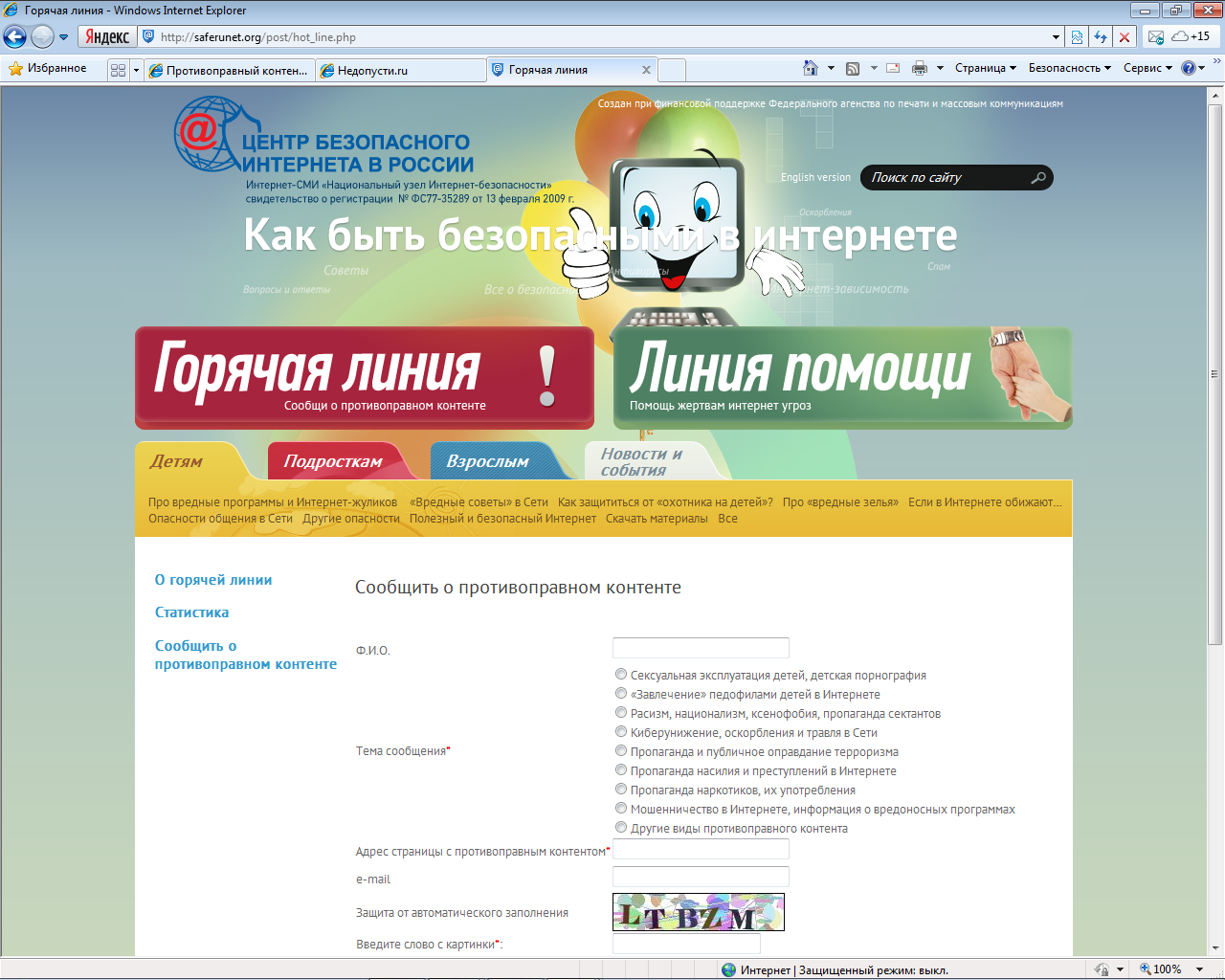 Полученные сигналы рассматриваются специалистами линии, при наличии достаточных оснований направляется уведомление провайдеру о прекращении оборота противоправного контента, а также инициируются правоохранительные процедуры. Если контент расположен за рубежом, информация передается на «Горячую линию» страны назначения в рамках сети INHOPE.Горячая линия принимает сообщения по следующим категориям противоправного контента:- сексуальная эксплуатация несовершеннолетних;- вовлечение детей в сексуальную деятельность (grooming);- расизм, национализм, иные формы ксенофобии;- киберунижение и кибертравля;- сцены насилия над детьми;- пропаганда и распространение наркотиков;- пропаганда и публичное оправдание терроризма;- мошенничество в Интернете;- информация о вредоносных программах;- другие виды противоправного контента.«Горячая линия» по противоправному контенту управления образования администрации Гусь-Хрустального районаЕсли вы обнаружили противоправный контент на образовательных сайтах для детей, отправьте сообщение на круглосуточную «Горячую линию», пройдя по ссылке: "ГОРЯЧАЯ ЛИНИЯ"УПРАВЛЕНИЯ ОБРАЗОВАНИЯ ГУСЬ-ХРУСТАЛЬНОГО РАЙОНА.«Горячая линия» управления образования администрации Гусь-Хрустального района принимает сообщения от граждан, образовательных учреждений Гусь-Хрустального района о наличии на страницах сайтов в сети Интернет противоправной информации.